26 ЧЕРВНЯ – ЦЕЙ ДЕНЬ В ІСТОРІЇСвята і пам'ятні дніМіжнародні ООН: Міжнародний день у підтримку жертв катувань
 ООН: Міжнародний день боротьби зі зловживанням наркотиками й їхнім незаконним оборотом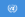 Національні Мадагаскар: Національне свято Республіки Мадагаскар. День проголошення Незалежності (1960)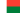  Кримські татари — День національного прапора кримських татар (крим. Qırımtatar bayrağı künü).[1]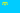  Румунія — День національного прапора Румунії (рум. Ziua drapelului național al României).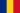 Події1886 — французький хімік Анрі Муассан вперше отримав чистий флуор1906 — стартували перші в історії автомобільні перегони Гран-Прі Франції.1919 — створено комсомол УСРР1919 — вийшов перший номер газети «Нью-Йорк Дейлі Ньюз»1925 — прем'єра в Голлівуді фільму Чарлі Чапліна «Золота лихоманка»1940 — Радянський уряд передав румунському посланцю в Москві заяву з вимогою передачі Бессарабії Радянському Союзу. Цей ультиматум Королівство Румунія прийняла 28 червня1940 — у Радянському Союзі введено восьмигодинний робочий день, семиденний робочий тиждень і кримінальна відповідальність за спізнення на роботу понад 21 хвилину1941 — загинув 34-річний льотчик, капітан Микола Гастелло, що спрямував свій підбитий літак на німецьку танкову колону. Посмертно його нагороджено зіркою Героя Радянського Союзу1945 — у СРСР введено звання Генералісимус Радянського Союзу. Наступного дня першим і єдиним володарем став Йосип Сталін1945 — на конференції в Сан-Франциско представники 50 держав підписали Статут Організації Об'єднаних Націй1960 — проголошено незалежність Мадагаскару2006 — у Кельні відбувся матч 1/8 фіналу Чемпіонату світу з футболу Україна — Швейцарія в якому в серії післяматчевих пенальті з рахунком 3:0 перемогла збірна України.Народились 1694 — Георг Брандт, шведський хімік, відкрив хімічний елемент кобальт.1810 — Тарновський Василь Васильович (старший), український етнограф, історик права, громадський діяч.1824 — Вільям Томсон, лорд Кельвін, британський фізик і інженер1866 — Джордж Карнарвон, британський єгиптолог1869 — Мартін Андерсен-Нексе, данський письменник-комуніст.1892 — Перл Бак, американська письменниця, Нобелівський і Пулітцерівський лауреат1898 — Вільгельм Мессершмітт, німецький авіаконструктор1903 — Сент-Луїс Джиммі Оден (справжнє ім'я Джеймс Берк Оден), американський блюзовий співак і автор пісень (пом. 1977)1918 — Василь Павлович Бережний, український письменник і журналіст.1927 — Нінель Леонідівна Гаркуша, український художник декоративного мистецтва1927 — Володимир Якович Мотиль, російський кінорежисер, автор фільму «Біле сонце пустелі»1933 — Клаудіо Аббадо, італійський диригент1944 — Геннадій Зюганов, голова Компартії Росії1961 — Ману Чао, французький музика іспанського походження1967 — Сергій Одарич, міський голова Черкас.Померли1810 — Жозеф Мішель Монгольфьє, француз, старший з двох братів Монгольф'є, «монгольф'єрів»; 1783 року брати Монгольф'є піднялися в повітря на повітряній кулі, наповненій гарячим повітрям.822 — Сайтьо, визначний японський монах, засновник буддистської школи  Тендай-сю в Японії.1861 — Павел Йозеф Шафарик, словацький та чеський поет, історик, філолог. Засновник наукової славістики.1939 — Форд Медокс Форд, англійський романіст, поет, критик; зіграв важливу роль у розвитку англійської літератури початку 20-го століття.1941 — Володимир Прийма, священик, новомученик УГКЦ, закатований енкаведистами.1943 — Карл Ландштайнер, австрійський імунолог; першим відкрив існування сумісності різних типів крові за групами, резус-фактор крові1975 — Хосе Марія Ескріва де Балаґер, іспанський священик, засновник католицької організації Опус Деї1986 — Сідур Вадим Абрамович, художник, скульптор-авангардист, поет і прозаїк. Один із класиків скульптури ХХ сторіччя.